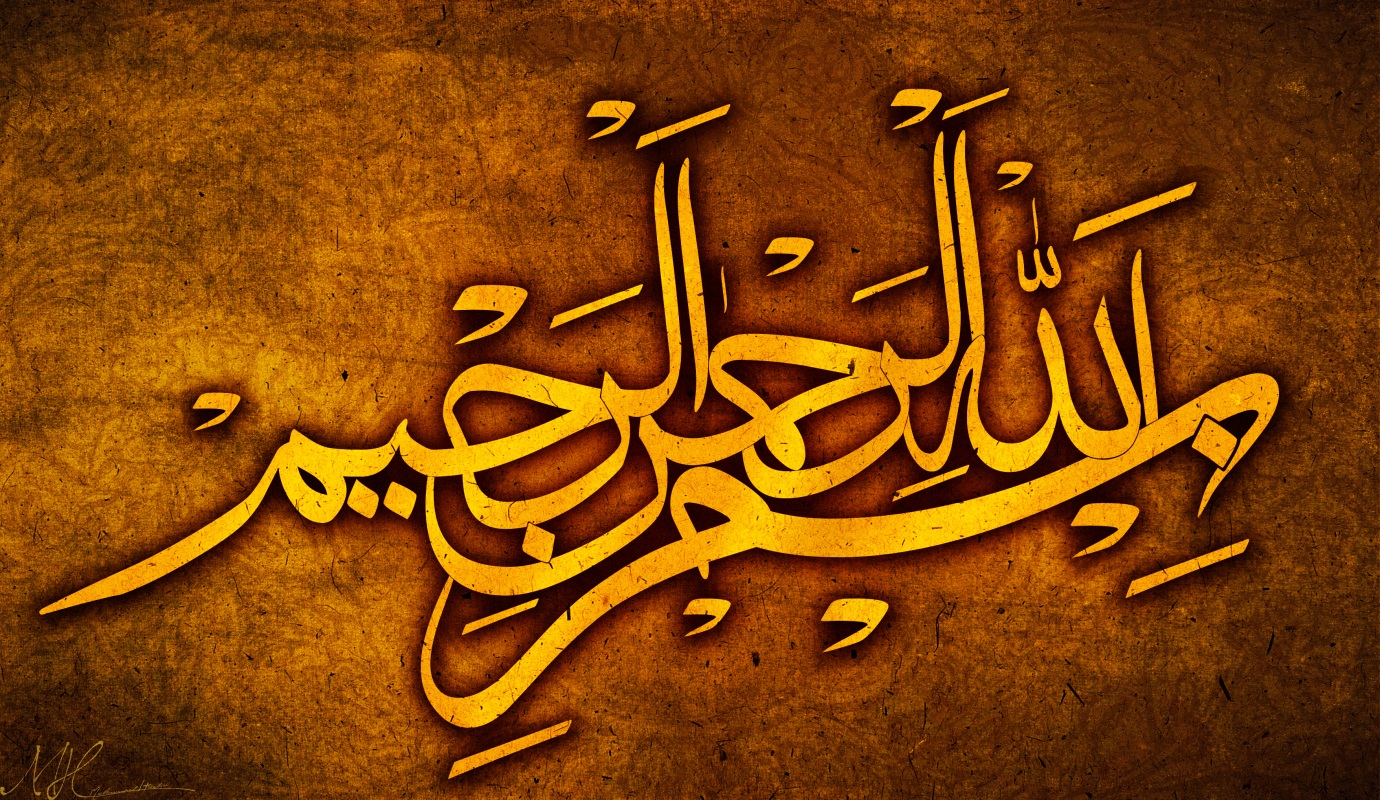 THE NAME OF ALLAH  IN ARABIC INSIDE A TOMATO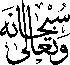 The Exclusive Islamic Miracle Photographs of Dr Umar Elahi AzamSunday 6th  September 2015Manchester, UKIntroduction  The Name of Allah   in Arabic was found to be present deep in the interior of a tomato.  The Holy Name was revealed only after I had bitten the fruit.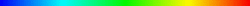 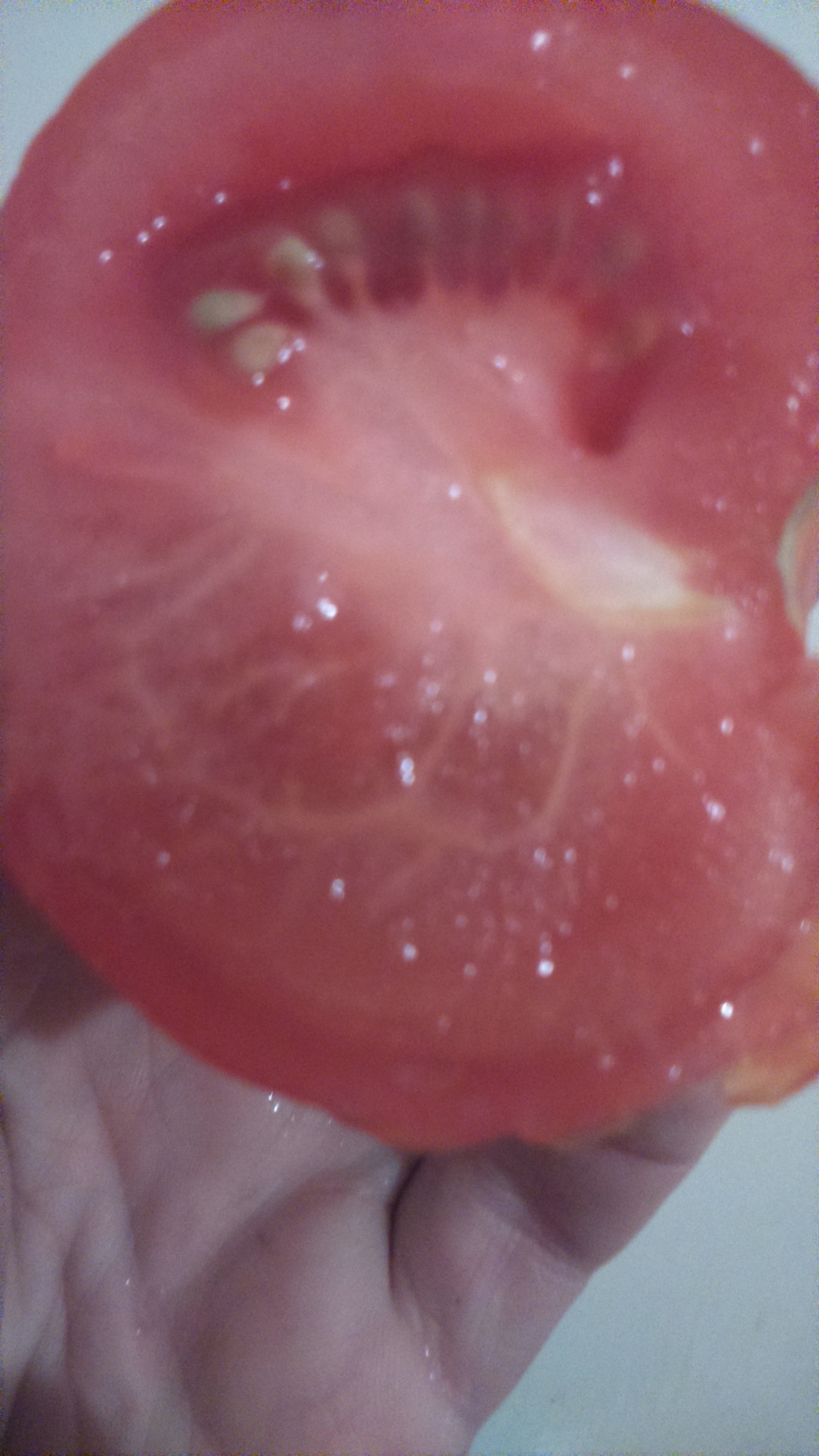 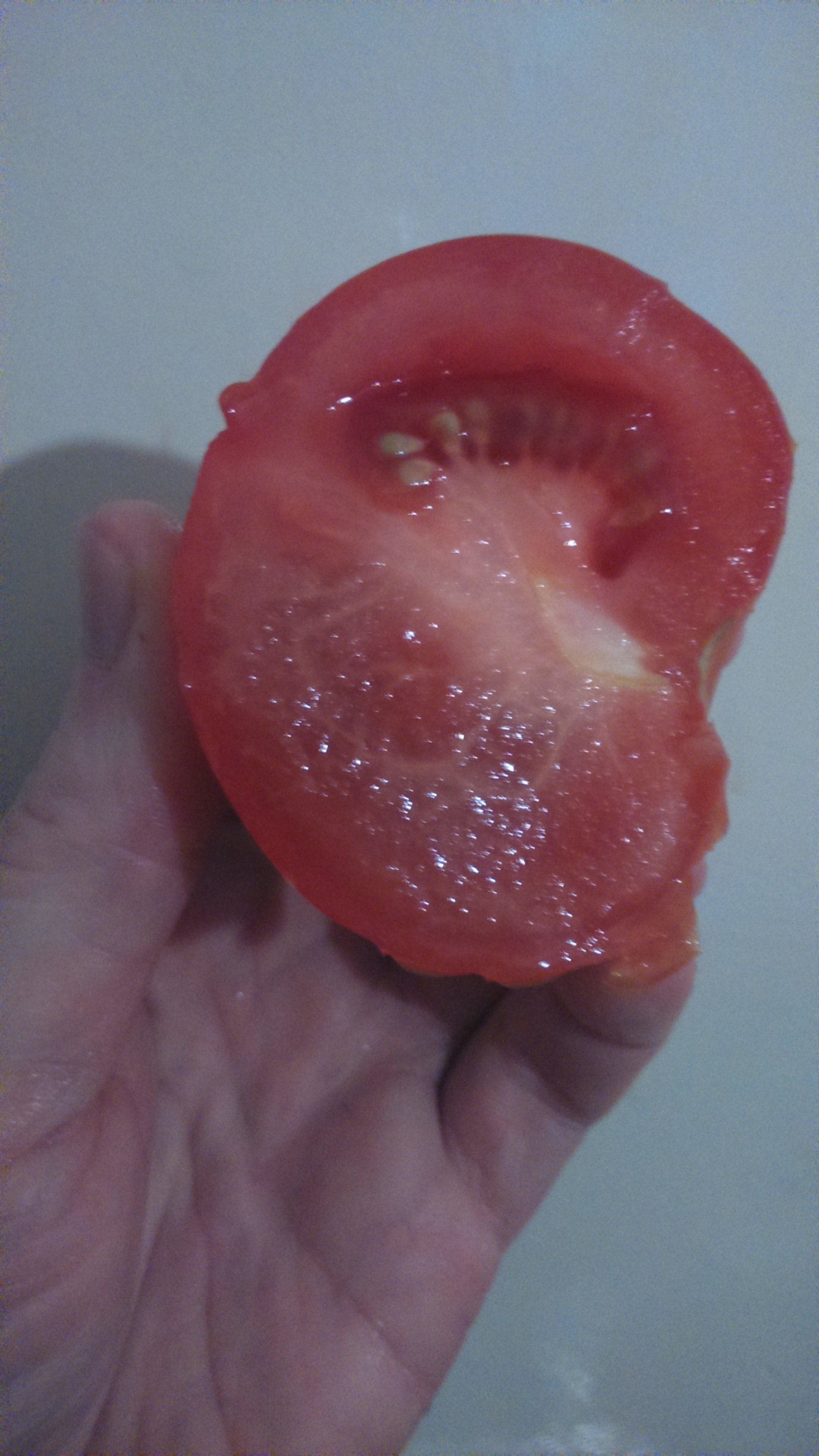 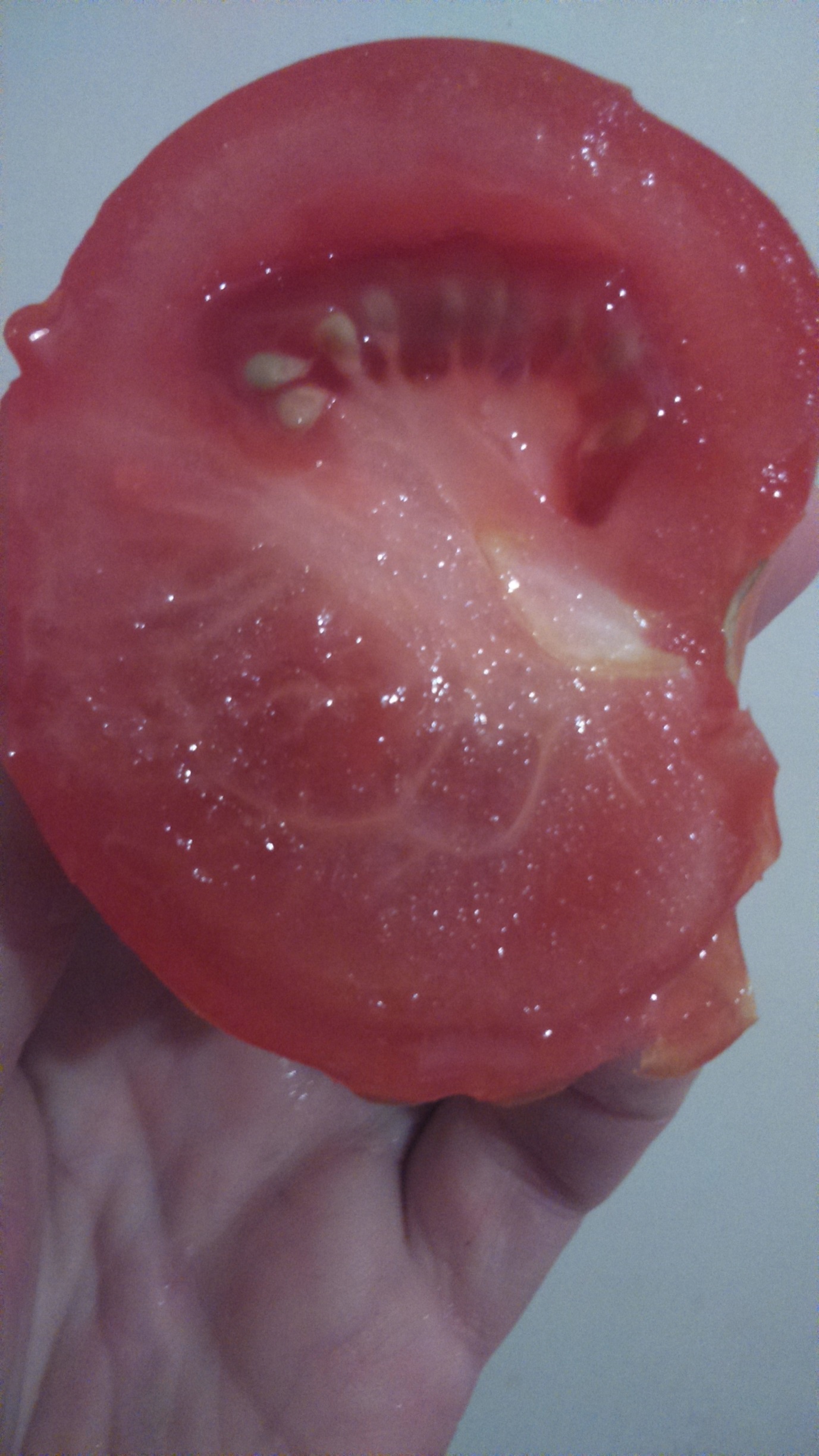 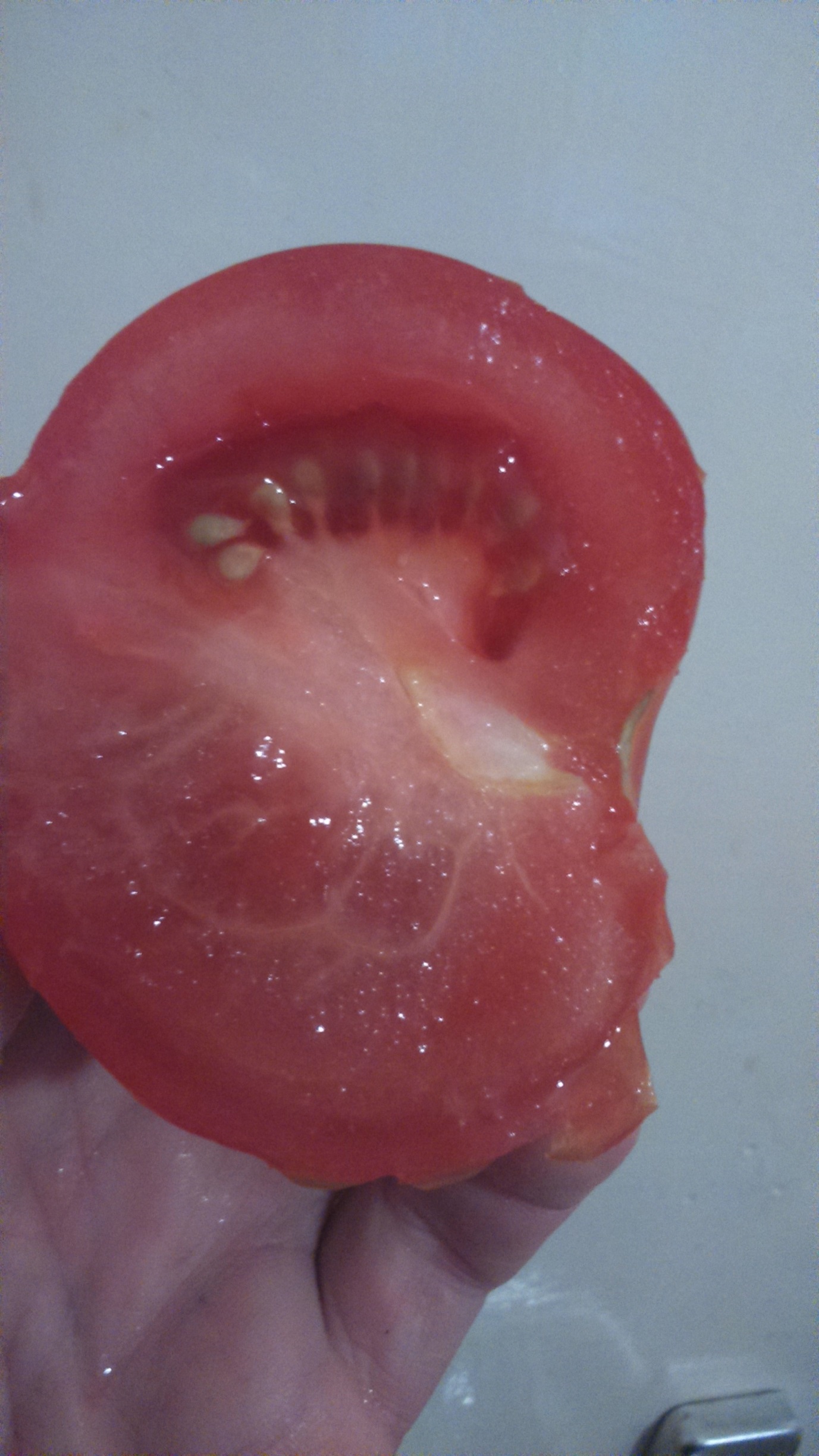 